SUMMONSDear Member	12 November 2019You are hereby summoned to attend a meeting of PLANNING & HIGHWAYS COMMITTEE at the Parish Offices, 2 Knowle Park Lane, Fair Oak on Monday, 18 November 2019 at 6.30 p.m. *or at the conclusion of the public participation period.Melanie StephensMelanie Stephens ClerkPUBLIC PARTICIPATION:*If required, the meeting will be preceded by a public participation period of up to 15 minutes, where members of the public can address the Committee on issues relevant to the business of the Parish Council.SUPPLEMENTARY AGENDAPLANNING APPLICATIONSTo discussion planning applications received to w/e 8 November 2019 and note decisions made.Application No: RM/19/86792
Site Address:Fir Tree Farm And Victoria Farm House, Fir Tree Lane Horton Heath, SO50 7DF
Description: Reserved Matters pursuant to Outline planning permission O/19/86303 (previously O/16/79354) for Phase A1 Footpath as part of the residential development of the site for 450 dwellings and associated infrastructure (outline was subject to Environmental Impact Assessment)
Application No: H/19/86728
Site Address: 6 Crowd Hill Terrace, Winchester Road, Fair Oak, SO50 7HD
Description: Erection of shed in front garden
Application No: H/19/86768
Site Address:Wildwood, East Horton Golf Centre, Mortimers Lane, SO50 7EA
Description: Construction of a second storey extension over an existing single storeyThe plans and documents for the above applications can be accessed via the Eastleigh Borough Council Planning Portal by clicking on the links above.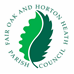 Fair Oak & Horton Heath Parish Council2 Knowle Park Lane, Fair Oak, Eastleigh, SO50 7GLTelephone: (023) 8069 2403	email: enquiries@fairoak-pc.gov.ukCommittee Committee OfficersOfficersCllr D AbbottCllr H McGuinness (Vice Chairman) Cllr H McGuinness (Vice Chairman) Cllr H McGuinness (Vice Chairman) Melanie Stephens, ClerkMelanie Stephens, ClerkCllr K ForfarCllr T MignotCllr T Mignot        Linda Greenslade, Deputy Clerk        Linda Greenslade, Deputy ClerkVacancyVacancyCllr  Cllr Scott (Chairman)Cllr  Cllr Scott (Chairman)